АДМИНИСТРАЦИЯ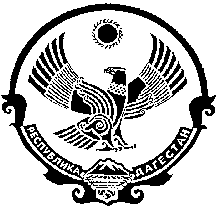                        МУНИЦИПАЛЬНОГО    РАЙОНА«ЛЕВАШИНСКИЙ  РАЙОН»  РЕСПУБЛИКИ  ДАГЕСТАН368320. с. Леваши        тел: 8 (252) 21-3-20, факс:21-9-98 е-mail:mo-levrayon@mail.ru          24 февраля 2022 года                                                           № 01-47/373Начальнику 3-го отделения отдела УФСБ по РД в г. Буйнакске, заместителю председателя АТК в МР «Левашинский район» Расулову И.З. (тел. 8988-307-77-00)Председателю Собрания депутатов МР «Левашинский район», члену АТК в МР «Левашинский район» Алибекову Ю.Р. (8903-469-99-98)Начальнику ОМВД России по Левашинскому району, члену АТК в МР «Левашинский район» Ахадову Т.К. (8928-500-33-17)Начальнику МОВО по Левашинскому району филиала ФГКУ управления вневедомственной охраны войск национальной гвардии России по РД (ФГКУ УВО ВНГ России по РД), члену АТК в МР «Левашинский район» Османову Г.Р. (8988-214-55-55)Начальнику ПСЧ-27 ФГКУ «Отряд ФПС по РД, члену АТК в МР «Левашинский район» Сагидбаталову А.Г. (8928-298-95-96)Военному комиссару по Левашинскому и Гергебильскому районам Джамбалаеву Р.М. (8960-414-11-68)Заместителю главы Администрации по вопросам общественной безопасности, секретарю АТК в МР «Левашинский район» Абдулкадырову P.O. (8963-375-75-75)Аппарат антитеррористической комиссии в МР «Левашинский район» (далее АТК в МР) сообщает, что на 25 февраля 2022 года в 11:00 часов в Администрации МР «Левашинский район» планируется проведение внеочередной заседания АТК в МР.В соответствии с Регламентом, утвержденным решением Главы РД явка всех членов комиссии обязательно. В случае невозможности принятия участия в заседании по уважительной причине (болезнь, командировка, отпуск) просим Вас за два рабочих дня до даты проведения заседания информировать председателя комиссии (главу Администрации МР «Левашинский район»).Приложение: повестка и регламент заседания АТК в МР «Левашинский район».Глава Администрации, ПредседательАТК в МР «Левашинский район»                            Дабишев Ш.М.Исп. Наибханов А.Г.Тел. 887-252-211-05, 8928-554-46-99                                                                              УТВЕРЖДАЮ                                                             Глава Администрации, председатель                                                               Антитеррористической комиссии                                                                в МР «Левашинский район»                                                                 _____________ Дабишев Ш. М.                                                                24 февраля 2022 годаПОВЕСТКА И РЕГЛАМЕНТвнеочередного заседания Антитеррористической комиссии    в МР «Левашинский район» № Дата и время проведения: 25 февраля 2022 г., 11:00 ч.Место проведения: зал заседаний Администрация МР «Левашинский район»Аппарат АТК в МРПРОТОКОЛ № 2внеочередного заседания Антитеррористической комиссии в МР «Левашинский район»от 25 февраля 2022 г.                                                с. Леваши.Председательствовал:                       Глава   Администрации, председательДабишев Ш.М.                                      Антитеррористической комиссии                                                                   в МР «Левашинский район»Повестка и регламент настоящего заседания Антитеррористической комиссии в МР «Левашинский район» согласованы и утверждены в начале его проведения. Возражения членов Антитеррористической комиссии в МР «Левашинский район» по их содержанию отсутствовали. Присутствовали: всего 9 человек (список прилагается).1. О мерах по обеспечению антитеррористической защищенности потенциальных объектов террористического посягательства и мест массового пребывания людей.__________________________________________________________________(Ахадов Т.К., Османов Г.Р., Абдулкадыров Р.О.)Заслушав и обсудив выступления участников заседания, Антитеррористическая комиссия в МР «Левашинский район» р е ш и л а:1. Принять к сведению информацию начальника ОМВД России по Левашинскому району Ахадова Т.К., начальника МОВО по Левашинскому району филиала ФГКУ управления вневедомственной охраны войск национальной гвардии России по РД (ФГКУ УВО ВНГ России по РД) Османова Г.Р. и заместителя главы Администрации МР «Левашинский район» по вопросам общественной безопасности Абдулкадырова Р.О. о мерах по обеспечению антитеррористической защищенности потенциальных объектов террористического посягательства и мест массового пребывания людей.2.  Рекомендовать Начальнику ОМВД России по Левашинскому району Ахадову Т.К. обеспечить контроль над реализацией комплекса организационных и специальных мер, направленных на повышение антитеррористической защищенности потенциально опасных объектов террористических посягательств, мест массового пребывания людей. Провести анализ результатов исполнения собственниками объектов, требований актов реагирования, внесенных контрольными и надзорными органами;- проводить индивидуальную разъяснительную беседу с лицами, отбывающими наказание в учреждениях уголовно-исполнительной системы за совершение преступлений террористической направленности с целью адаптации к мирной жизни;- принять меры по недопущению парковки транспортных средств в местах проведения культурно-массовых, спортивных и иных мероприятий в период их проведения;- провести совместно с представителями администраций и персоналом организаций, предприятий и учреждений, инструктажи об ужесточении контроля проноса на объекты боеприпасов, взрывчатых веществ и газосодержащих емкостей и т.д.;- осуществлять миграционный контроль за вновь прибывшими  жителями на территорию района из зарубежных стран, с целью установления мест их проживания и сферы занятости. 3. Отелу образования (Магомедову Г.Н.), провести дополнительные инструктажи руководителей и работников подведомственных учреждений по порядку действия в случае возникновения угрозы или совершения террористического акта. Провести проверку работоспособности сигнализации и систем связи с органами полиции; - составить графики дежурство сторожевой охраны и график ответственных работников в подведомственных учреждениях образования. 4. Рекомендовать руководителям учреждений, организаций и органов местного самоуправления МР «Левашинский район» выезд по служебным и личным вопросам за пределы района согласовывать с Главой Администрации МР «Левашинский район».5. Руководителям потенциальных объектов террористических посягательств и мест массового пребывания людей в период подготовки и проведения, важных общественно-политических, культурных и спортивных мероприятий:- обеспечить контроль над проведением учебных и тренировочных мероприятий на критически важных, потенциально опасных объектах, мест массового пребывания людей, в период подготовки и проведения, важных общественно-политических, культурных и спортивных мероприятий;- отработать ситуационные планы реагирования на угрозы совершения диверсионных и террористических актов на критически важных, потенциально опасных объектах и в местах массового пребывания людей на территории МР «Левашинский район».6. Информацию о результатах проделанной работы представить Главе Администрации, председателю АТК в МР «Левашинский район» до 30 августа 2022 года.7. Контроль над исполнением настоящего решения возложить на заместителя Главы Администрации МР «Левашинский район» по вопросам общественной безопасности, секретаря Антитеррористической комиссии в МР «Левашинский район» Абдулкадырова Р.О.2. Актуализация плана действий установления уровней террористической опасности и мероприятий, направленных на своевременное информирование населения о возможной угрозе террористического акта, отработать ход действий антитеррористических тренировок и действий должностных лиц местного самоуправления, участвующих в реализации мероприятий по профилактике терроризма, при установлении уровней террористической опасности.__________________________________________________________________(Дабишев Ш.М., Абдулкадыров Р.О.)Заслушав и обсудив выступления участников заседания, Антитеррористическая комиссия в МР «Левашинский район» р е ш и л а:1. Принять к сведению информацию Главы Администрации, председателя Антитеррористической комиссии в МР «Левашинский район» Дабишева Ш.М. и заместителя Главы Администрации МР «Левашинский район» по вопросам общественной безопасности Абдулкадырова Р.О. об актуализации плана действий установления уровней террористической опасности и мероприятий, направленных на своевременное информирование населения о возможной угрозе террористического акта, и организация деятельности по противодействию. 2.  Заместителю Главы Администрации МР «Левашинский район» по вопросам общественной безопасности Абдулкадырову Р.О. совместно  с заинтересованными службами изучить план действий Антитеррористической комиссии в муниципальном районе «Левашинский район» при установлении уровней террористической опасности  и мероприятий, направленных на своевременное информирование населения о возможной угрозе террористического акта при складывающейся ситуации, при необходимости внести предложение о его актуализация.3. Начальнику отдела ГО и ЧС МР «Левашинский район» (Абдулкадирову А.К.), заместителю Главы Администрации МР «Левашинский район» по вопросам общественной безопасности (Абдулкадырову Р.О.),  во взаимодействии  с заинтересованными службами и органами местного самоуправления МР «Левашинский район»:- обеспечить контроль за проведением учебных и тренировочных мероприятий на критически важных, потенциально опасных объектах, мест массового пребывания людей, в период подготовки и проведения, важных общественно-политических, культурных и спортивных мероприятий;- оказать методическую и практическую помощь руководителям критически важных, потенциально опасных объектов и мест массового пребывания людей в вопросах организации защищенности зданий, сооружений и прилегающей территории от угроз террористического характера, и иных чрезвычайных ситуаций;- отработать ситуационные планы реагирования на угрозы совершения диверсионных и террористических актов на критически важных, потенциально опасных объектах и в местах массового пребывания людей на территории МР «Левашинский район»;4. Информацию о результатах проделанной работы представить Главе Администрации, председателю АТК в МР «Левашинский район» до 30 августа 2022 года.5. Контроль за исполнением настоящего решения возложить на заместителя Главы Администрации МР «Левашинский район» по вопросам общественной безопасности, секретаря Антитеррористической комиссии в МР «Левашинский район» Абдулкадырова Р.О.3. Реализация мероприятий Комплексного плана противодействия идеологии терроризма в РФ и о состоянии работы по недопущению распространения террористической идеологии в образовательных учреждениях района.(Магомедов Г.Н., Алибеков М.Р.)_ Заслушав и обсудив выступления участников заседания, Антитеррористическая комиссия в МР «Левашинский район» р е ш и л а:1. Принять к сведению информацию начальника отдела образования Магомедова Г.Н. и главы МО «сельсовет Хаджалмахинский» Алибекова М.Р. реализация мероприятий Комплексного плана противодействия идеологии терроризма в РФ и о состоянии работы по недопущению распространения террористической идеологии в образовательных учреждениях района. 2. Признать работу по реализации мероприятий Комплексного плана противодействия идеологии терроризма в РФ и о состоянии работы по недопущению распространения террористической идеологии в образовательных учреждениях района удовлетворительной.3. Учитывая складывающуюся в МР «Левашинский район» обстановку в сфере профилактики экстремизма и терроризма, отдел образования МР «Левашинский район» (Магомедов Г.Н.):- повысить эффективность профилактических мероприятий, проводимых с лицами подверженными воздействию террористической идеологии, а также попавшими под ее влияние, в рамках исполнения Комплексного плана противодействия идеологии терроризма в Российской Федерации на 2019-2023 годы, утвержденного Президентом Российской Федерации от 28 декабря 2018 года № Пр-2665;- повысить качества мониторинга общественно-политических, социально-экономических и иных процессов, оказывающих влияние на ситуацию в области противодействия терроризму в МР «Левашинский район», эффективности принимаемых мер, направленных на устранение (локализацию) выявленных по его результатам причин и условий формирования террористических угроз;- обеспечить выполнение требований антитеррористической защищённости потенциальных объектов террористических посягательств, в первою очередь объектов отдела образования МР «Левашинский район» и мест массового пребывания людей, в том числе задействованных в проведении в 2022 году важных общественно-политических, культурных и спортивных мероприятий;- в целях недопущения вовлечения жителей Левашинского района в ряды террористического бандподполья привлекать видных общественных и религиозных деятелей к участию в мероприятиях по профилактике терроризма;- обеспечить контроль за качеством и сроками исполнение поручений НАК РД, решений АТК в РД и решений АТК в МР в указанной сфере деятельности. 4. Информацию о результатах проделанной работы представить Главе Администрации, председателю АТК в МР «Левашинский район» за первое полугодие до 25 июня 2022 года и за год до 25 ноября 2022 года.5. Контроль за исполнением настоящего решения возложить на заместителя Главы Администрации МР «Левашинский район» по вопросам общественной безопасности, секретаря Антитеррористической комиссии в МР «Левашинский район» Абдулкадырова Р.О.О ходе исполнения решений НАК, АТК в РД и АТК в МР «Левашинский район».(Наибханов А.Г.)Заслушав и обсудив выступления участников заседания, Антитеррористическая комиссия в МР «Левашинский район» р е ш и л а:1. Принять к сведению информацию главного специалиста АТК в МР «Левашинский район» Наибханова А.Г. о ходе исполнения решений НАК, АТК в РД и АТК в МР «Левашинский район».3. Заместителю Главы Админстрации, секретарю АТК в МР (Абдулкадырову Р.О.), аппарату АТК в МР «Левашинский район» (Наибханову А.А.): - ежеквартально проводить анализ исполнения решений НАК, АТК в РД и АТК в МР «Левашинский район» и докладывать Главе Админстрации, председателю АТК в МР «Левашинский район». 4. В случае неисполнения указанные сроки решений НАК, АТК в РД и АТК в МР «Левашинский район» подготовить материал для направления в прокуратуру района для реагирования в соответствии с действующим законодательством о противодействии терроризму.5. Контроль за исполнением настоящего решения возложить на заместителя Главы Администрации МР «Левашинский район» по вопросам общественной безопасности, секретаря АТК в МР «Левашинский район» Абдулкадырова Р.О.По результатам голосования решение принято единогласно.          Глава   Администрации, председатель Антитеррористической комиссии в МР «Левашинский район»                         Дабишев Ш.М.№Наименование вопросаДокладчик и время для докладаВступительное словоДабишев Шамиль Магомедович,Глава Администрации, председатель АТК в МР «Левашинский район» 1.О мерах по обеспечению антитеррористической защищенности потенциальных объектов террористического посягательства и мест массового пребывания людей. (рекомендации АТК в РД от 24.02. 2022г. № 14-12/22).Ахадов Тагир Камалутдинович,начальник ОМВД России по Левашинскому району,Османов Г.Р.(10 мин)начальник МОВО по Левашинскому району филиала ФГКУ управления вневедомственной охраны войск национальной гвардии России по РД (ФГКУ УВО ВНГ России по РД)(10 мин)2.Актуализация плана действия установления уровней террористической опасности и мероприятий, направленных на своевременное информирование населения о возможной угрозе террористического акта, и организация деятельности по противодействию его совершения, отработать ход действий антитеррористических тренировок и действий должностных лиц местного самоуправления, участвующих в реализации мероприятий по профилактике терроризма, при установлении уровней террористической опасности. (рекомендации АТК в РД от 24.02. 2022г. № 14-12/22).Дабишев Шамиль Магомедович,Глава МР «Левашинский район»  (20 мин)Абдулкадыров Рашид Омарович,заместителя главы Администрации МР «Левашинский район» по вопросам общественной безопасности (20 мин)3.Реализация мероприятий Комплексного плана противодействия идеологии терроризма в РФ и о состоянии работы по недопущению распространения террористической идеологии в образовательных учреждениях района.(рекомендации АТК в РД от 08.12.2021г. № 09-15/379).Магомедов Гамид Нурбагандович,начальник отдел образования МР.Алибеков Муртазали Расулович, глава МО «сельсовет «Хаджалмахинский» 4.О ходе исполнения решений НАК, АТК в РД и АТК в МР «Левашинский район».(рекомендации АТК в РД от 08.12.2021г. № 09-15/379).Наибханов Абдулмуъмин Гайдарович,главный специалист аппарат АТК в МР Заключительное словоДабишев Шамиль Магомедович,Глава Администрации, председатель АТК в МР «Левашинский район» 